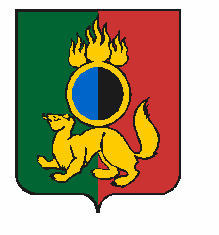 АДМИНИСТРАЦИЯ ГОРОДСКОГО ОКРУГА ПЕРВОУРАЛЬСКПОСТАНОВЛЕНИЕг. ПервоуральскО внесении изменений в постановление Администрации городского округа Первоуральск от 21 августа 2019 года 
№ 1309 «Об утверждении перечня и предельных цен (размера платы) на основные и дополнительные платные услуги, оказываемые муниципальными учреждениями и организациями»Руководствуясь Уставом городского округа Первоуральск, в соответствии 
с Порядком определения платы за услуги (выполняемые работы), относящиеся 
к основным видам деятельности муниципального бюджетного учреждения, для граждан и юридических лиц, оказываемые им сверх установленного муниципального задания, 
а также в случаях, определенных федеральными законами в пределах установленного муниципального задания, утвержденным постановлением Администрации городского округа Первоуральск от 27 сентября 2019 года № 66, Администрация городского округа ПервоуральскПОСТАНОВЛЯЕТ:Внести изменение в постановление Администрации городского округа Первоуральск от 21 августа 2019 года № 1309 «Об утверждении перечня и предельных цен (размера платы) на основные и дополнительные платные услуги, оказываемые муниципальными учреждениями и организациями» изложив в новой редакции перечни и предельные цены (тарифы) на основные и дополнительные платные услуги, оказываемые Образовательными организациями, подведомственными Управлению образования городского округа Первоуральск (прилагается).Разместить настоящее постановление на официальном сайте городского округа Первоуральск.Контроль за исполнением настоящего постановления возложить на заместителя Главы Администрации городского округа Первоуральск по финансово-экономической политике М.Ю. Ярославцеву.Глава городского округа Первоуральск						       И.В. Кабец20.09.2021№1802